ტენდერი ორგანზას ტომრების შესყიდვაზესს საქართველოს ბანკი აცხადებს ტენდერს ორგანზას ტომრების შესყიდვაზე. მონაწილეობისთვის და დეტალური ინფორმაცის მისაღებად საჭიროა დაინტერესებულმა კომპანიამ  რეგისტრაცა გაიროს ბანკის შესყიდვების პორტალზე (SAP Ariba). 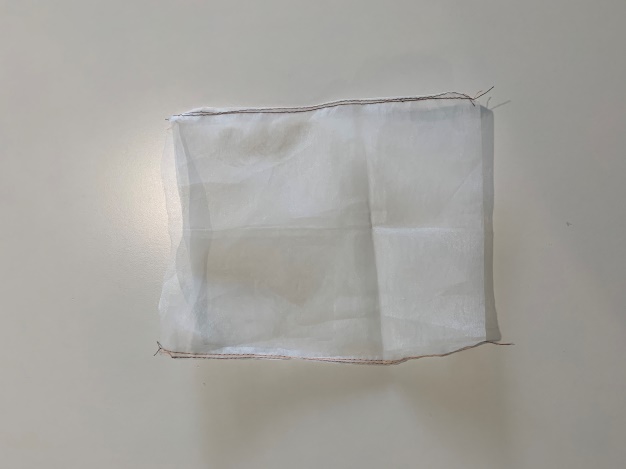 შესყიდვების პორტალზე (SAP Ariba) რეგისტრაციისთვის მიმართეთ:კონსტანტინე მეტრეველიko.metreveli@bog.ge +995 595 03 64 84გთხოვთ გაითვალისწინოთ, რომ წინამდებარე  ტენდერი არ ავალდებულებს ბანკს რომელიმე პრეტენდენტთან ხელშეკრულების გაფორმებას, ამასთან მითითებული შესასყიდი რაოდენობები არის წლიური, რომელიც შეიძლება შემცირდეს ან გაიზარდოს ბანკის მოთხოვნის შესაბამისად.მიმაგრებული PDF ფაილის სახით იხილეთ:ინსტრუქცია - მომწოდებლის რეგისტრაცია პორტალზე (SAP Ariba)ინსტრუქცია - ტენდერში მონაწილეობის მიღებაგამოცხადების თარიღი:დასრულების თარიღი:17 იანვარი  202224 იანვარი 2022 16:00 საათისაქონლის აღწერილობადანიშნულებაწლიური რაოდენობაორგანზას ტომარა 20სმ სიგანე X 25სმ სიგრძელომბარდისთვის90’000 ცალი